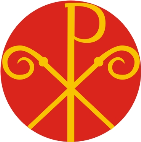 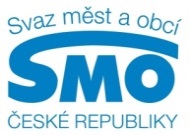 TISKOVÁ ZPRÁVAKatolická církev a Svaz: Před soudy preferujeme jednání a dohodu Praha, 10. března 2016 Budeme se snažit o zlepšení vzájemné spolupráce a efektivní výměnu zkušeností. Shodli se na tom zástupci České biskupské konference (ČBK) a Svazu měst a obcí ČR (SMO). V kontextu s tzv. církevními restitucemi se sešli na společném jednání v Praze.Cílem jednání bylo zhodnotit dosavadní průběh majetkových převodů (tzv. církevních restitucí) podle zákona č. 428/2012 Sb., o částečném majetkovém vyrovnání s církvemi a náboženskými společnostmi, a jeho vliv na města a obce v České republice. „Stále platí naše dříve prezentovaná zásada postupovat v oblasti soudních přezkumů vlastnictví citlivě a nedomáhat se legálně nabytého obecního nebo krajského majetku či toho, za co je postupně vyplácena finanční náhrada. Taktéž se ještě dále budeme snažit napomáhat úsilí o nalezení dohody mezi církevními subjekty a obcemi alespoň v těch případech soudních přezkumů majetku, kde to situace a právní stav věci umožňuje,“ zdůrazňuje předseda České biskupské konference Dominik Duka.„Pro města a obce je velmi důležité najít smírnou cestu. Vždy je samozřejmě lepší dohoda, než soudní pře. Pomoc, kterou nabízí Česká biskupská konference, je velmi cenná a děkujeme za ni. Svaz měst a obcí se bude snažit připravit podmínky pro jakéhosi mediátora, který by ve věci církevních restitucí také mohl pomoci. Pozitivní roli by mohl sehrát i v kontextu s  důvěrou samospráv v církve, která mohla utrpět,“ říká předseda Svazu měst a obcí ČR a starosta Kyjova František Lukl. Na pracovním setkání zástupci římskokatolické církve znovu potvrdili nutnost respektovat neprolomitelnost hranice 25. února 1948 pro uznání nároku na vydání církevního majetku a plně se distancovali od všech eventuálních pokusů tuto hranici zpochybnit. Rovněž zde představitelé církve zopakovali seberegulační doporučení, aby se restituční žaloby netýkaly sporného majetku, který přešel do vlastnictví krajů či obcí a byl kompenzován finanční náhradou. Partnery pro řešení těchto případů jsou pro samosprávy jednotlivé diecéze či řády. Se zástupci Svazu měst a obcí ČR se Česká biskupská konference také dohodla na posílení zpětné vazby a efektivnějším i detailnějším předávání informací o restitučních problémech. Tak, aby se případné komplikace během vyjasňování majetkových práv a převodu majetku co nejvíce eliminovaly.  Českou biskupskou konferenci na jednání zastupovali kardinál Dominik Duka, olomoucký arcibiskup Jan Graubner, generální sekretář Tomáš Holub a advokát Jakub Kříž. Svaz měst a obcí ČR reprezentovali předseda a starosta Kyjova František Lukl, místopředseda a starosta Velkého Oseku Pavel Drahovzal, výkonný ředitel Dan Jiránek a Ludmila Němcová z legislativně-právního oddělení. Další schůzka by se měla uskutečnit do půl roku. ČBK také zvažuje projekt, v němž by uvítala podporu SMO, podporující dobrou praxi spolupráce obcí s farnostmi.Pro další informace kontaktujte: František Jemelka, tiskové středisko, Česká biskupská konference, mobil: +420 731 625 983 
e-mail: jemelka@cirkev.czŠtěpánka Filipová, mediální zastoupení, Svaz měst a obcí ČR, mobil: 724 302 802, e-mail: filipova@smocr.czO Svazu měst a obcí České republiky:Svaz měst a obcí České republiky je celostátní, dobrovolnou, nepolitickou a nevládní organizací. Členy Svazu jsou obce a města. Svaz měst a obcí ČR je partnerem pro vládní i parlamentní politickou reprezentaci. Podílí se na přípravě a tvorbě návrhů legislativních i nelegislativních opatření v oblastech týkajících se kompetencí obcí a to jak na národní, tak evropské úrovni. Činnost Svazu je založena především na aktivitě starostů, primátorů a členů zastupitelstev obcí a měst, kteří se nad rámec svých povinností věnují i obecným problémům samosprávy. Svaz sdružuje více než 2 600 měst a obcí a svými členy tak čítá více než 8 milionů obyvatel České republiky. Více na www.smocr.cz a na facebooku.O České biskupské konferenci:ČBK je sborem biskupů České republiky, kteří společně vykonávají některé úkoly ve prospěch církve a lidí v ČR. Agendu v oblasti činnosti církve v různých oblastech života společnosti koordinuje sekretariát ČBK. Více na www.cirkev.cz či facebooku. 